Схема расположения границ публичного сервитутаМестоположение публичного сервитута: Иркутская область, Иркутский район, Ушаковское  муниципальное образованиеЦель установления публичного сервитута: размещение объекта электросетевого хозяйства  «ПС 110/35/10 кВ Дачная»	Площадь устанавливаемого публичного сервитута: 3435 кв.мСистема координат:  МСК 38, зона 3Заместитель Мэра района                                                                                                И.Б. Кузнецов Площадь испрашиваемого публичного сервитута - 3435 кв.мПлощадь испрашиваемого публичного сервитута - 3435 кв.мПлощадь испрашиваемого публичного сервитута - 3435 кв.мПлощадь испрашиваемого публичного сервитута на земельных участках 38:06:144005:83(38:06:000000:53)– 3435 кв.мПлощадь испрашиваемого публичного сервитута на земельных участках 38:06:144005:83(38:06:000000:53)– 3435 кв.мПлощадь испрашиваемого публичного сервитута на земельных участках 38:06:144005:83(38:06:000000:53)– 3435 кв.мОбозначение характерных точек границКоординаты, мКоординаты, мОбозначение характерных точек границХУ123н1369204.193354392.20н2369183.243354414.14н3369074.793354374.13н4369084.693354347.29н1369204.193354392.20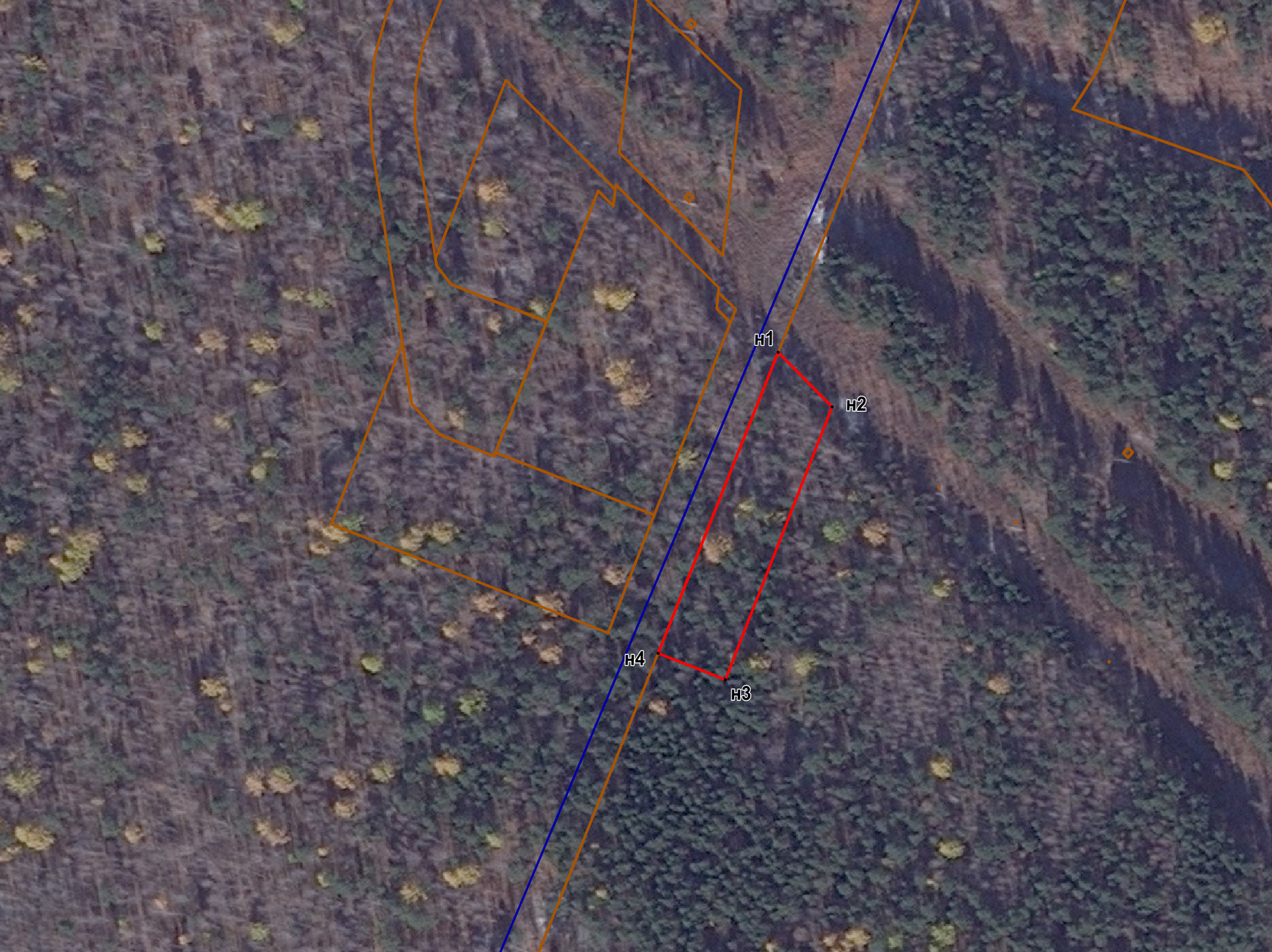 Масштаб 1:10 000Условные обозначения: – образуемая граница публичного сервитута – граница кадастрового квартала - граница земельного участка, сведения о котором имеются в ЕГРНн1  –  характерная точка образуемой  границы публичного сервитута38:06:144005  – номер кадастрового квартала38:06:144005:83 – кадастровый номер земельного участка, сведения о котором имеются в ЕГРН                